Planleggingsdokument for bokpresentasjonDette må jeg ha med Stikkord 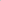 Tittel, forfatter, utgivelsesår Si noe om tittelen Rapport fra et sandkorn
Kjersti Wold og Geir Vang
2011
Fikk realfagsrekrutteringsprisen Renate
Sett inn bilde av forsida
Mailutvekslingen mellom Thea og kameraten Karstein Handlingsreferat Thea på jakt etter kjæreste
Venn med gamle nabo Lundstrøm Lundstrøm onkel til Johannes Johannes og Thea blir kjærester Tema Kjærlighet
Vitenskap og matematikk går som en rød tråd gjennom boka Budskap Vekke realfagsinteresse
Du kan være kul selv om du digger realfag Persongalleri Thea -  Drømmer om en kjæreste -  Flink i realfag -  Vinglete personlighet Onkel Lundstrøm -  Gammel nabo -  Allviter om matte, vitenskap, astronomi Johannes -  Johnny Depp lookalike -  Skal bli ingeniør Virkemidler Beskrivelser (vise eksempler) -  Adjektiv -  Verb -  Preposisjoner Adjektiv som beskriver Thea: Tafatt, seriøs, voksen Metaforer
Sola:
«En stigende glødekule» «En av millioner ildkuler» «En gyllenrød bue» Jorda: Sandkorn Språket et virkemiddel -  Ungdomsspråk -  Som å høre en tenåring snakke Egen mening om boka Humoristisk
For lite vitenskap Mest for jenter 